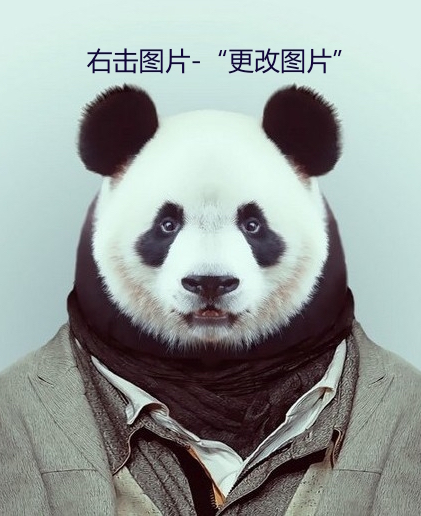 北京大学 XXX院 XXX系 研二在读                 2014.09 至今平均绩点 3.89/4.0     成绩排名 1/16北京S大学 XXX学院 XXX系 获学士学位          2010.09-2014.07平均成绩 90.02/100   成绩排名 1/65   综合排名  1/65（示例）北京大学 xxx院学生会/ 副主席            2010.09 - 2013.10三年先后担任外联部干事/部长，担任副主席期间主要负责外联部/文艺部/传媒部。在学生会推行标准作业程序（SOP），牵头《学生会SOP手册》制定工作。牵头学生会微信公众号创建、运营工作。组织名称或项目名称/ 职位或职责                          2011.09 - 2014.09若要修改内容，直接删除原内容修改即可。若要增加内容，复制相应内容在新行粘贴即可。选中目标，通过上下左右方向键可调整位置，按住ctrl可进行微调具体工作内容、事迹或成就4具体工作内容、事迹或成就5组织名称或项目名称/ 职位或职责                          2011.09 - 2014.09具体工作内容、事迹或成就1具体工作内容、事迹或成就2（示例）北京 新媒体协会                              2014.10 至今为延伸“XXX”的影响力，联合各大公众号，以社团形式成立新媒体协会。协会运营的微博号“XXX”现拥有粉丝20000余人。目前协会已完成一次换届，拥有12名核心成员，3个主要公众号。（示例） 官方微信/微博运营                   2011.09 - 2014.09负责每日微博/微信内容筛选编辑和发布更新。接手运营工作以来，粉丝数量增长了30%。组织名称或项目名称/ 职位或职责                              2014.10 至今具体工作内容、事迹或成就1具体工作内容、事迹或成就22012 国家奖学金2013 国家奖学金2013 北京市三好学生   2014 北京市优秀毕业生2015 研究生一等学业奖学金2011 国家励志奖学金2013北京S大学“优秀歌手”2012 北京S大学辩论比赛第三名RESUME新媒体运营北京大学 XXX院 XXX系 研二在读                 2014.09 至今平均绩点 3.89/4.0     成绩排名 1/16北京S大学 XXX学院 XXX系 获学士学位          2010.09-2014.07平均成绩 90.02/100   成绩排名 1/65   综合排名  1/65（示例）北京大学 xxx院学生会/ 副主席            2010.09 - 2013.10三年先后担任外联部干事/部长，担任副主席期间主要负责外联部/文艺部/传媒部。在学生会推行标准作业程序（SOP），牵头《学生会SOP手册》制定工作。牵头学生会微信公众号创建、运营工作。组织名称或项目名称/ 职位或职责                          2011.09 - 2014.09若要修改内容，直接删除原内容修改即可。若要增加内容，复制相应内容在新行粘贴即可。选中目标，通过上下左右方向键可调整位置，按住ctrl可进行微调具体工作内容、事迹或成就4具体工作内容、事迹或成就5组织名称或项目名称/ 职位或职责                          2011.09 - 2014.09具体工作内容、事迹或成就1具体工作内容、事迹或成就2（示例）北京 新媒体协会                              2014.10 至今为延伸“XXX”的影响力，联合各大公众号，以社团形式成立新媒体协会。协会运营的微博号“XXX”现拥有粉丝20000余人。目前协会已完成一次换届，拥有12名核心成员，3个主要公众号。（示例） 官方微信/微博运营                   2011.09 - 2014.09负责每日微博/微信内容筛选编辑和发布更新。接手运营工作以来，粉丝数量增长了30%。组织名称或项目名称/ 职位或职责                              2014.10 至今具体工作内容、事迹或成就1具体工作内容、事迹或成就22012 国家奖学金2013 国家奖学金2013 北京市三好学生   2014 北京市优秀毕业生2015 研究生一等学业奖学金2011 国家励志奖学金2013北京S大学“优秀歌手”2012 北京S大学辩论比赛第三名院 校 / 北京大学专 业 /  市场营销学 历 /  本科籍 贯 /  北京生 日 /  2016.10.14电 话 /  18010001000邮 箱 /  office@microsoft.com英 语 /  雅思 7.5  CET6 543Word	Excel	PowerPoint	SPSS	LISREL	Photoshop	Illustrator	Final Cut Pro	Video Studio	相比“聪明”，更爱“靠谱”公私分明，理性先行，感性辅之对自己的要求高于对他人保持好奇，保持学北京大学 XXX院 XXX系 研二在读                 2014.09 至今平均绩点 3.89/4.0     成绩排名 1/16北京S大学 XXX学院 XXX系 获学士学位          2010.09-2014.07平均成绩 90.02/100   成绩排名 1/65   综合排名  1/65（示例）北京大学 xxx院学生会/ 副主席            2010.09 - 2013.10三年先后担任外联部干事/部长，担任副主席期间主要负责外联部/文艺部/传媒部。在学生会推行标准作业程序（SOP），牵头《学生会SOP手册》制定工作。牵头学生会微信公众号创建、运营工作。组织名称或项目名称/ 职位或职责                          2011.09 - 2014.09若要修改内容，直接删除原内容修改即可。若要增加内容，复制相应内容在新行粘贴即可。选中目标，通过上下左右方向键可调整位置，按住ctrl可进行微调具体工作内容、事迹或成就4具体工作内容、事迹或成就5组织名称或项目名称/ 职位或职责                          2011.09 - 2014.09具体工作内容、事迹或成就1具体工作内容、事迹或成就2（示例）北京 新媒体协会                              2014.10 至今为延伸“XXX”的影响力，联合各大公众号，以社团形式成立新媒体协会。协会运营的微博号“XXX”现拥有粉丝20000余人。目前协会已完成一次换届，拥有12名核心成员，3个主要公众号。（示例） 官方微信/微博运营                   2011.09 - 2014.09负责每日微博/微信内容筛选编辑和发布更新。接手运营工作以来，粉丝数量增长了30%。组织名称或项目名称/ 职位或职责                              2014.10 至今具体工作内容、事迹或成就1具体工作内容、事迹或成就22012 国家奖学金2013 国家奖学金2013 北京市三好学生   2014 北京市优秀毕业生2015 研究生一等学业奖学金2011 国家励志奖学金2013北京S大学“优秀歌手”2012 北京S大学辩论比赛第三名